Интерактивная игра «День пожарной охраны». Как играть?Распакуйте архив с игрой и запустите презентацию в программе Microsoft PowerPoint. Вкладка «Слайд-шоу» – «С начала».При загрузке презентации открывается главное меню. Для того чтобы начать игру и ознакомиться с правилами или условными обозначениями, необходимо навести курсор мыши на «Начать игру» и нажать на левую клавишу.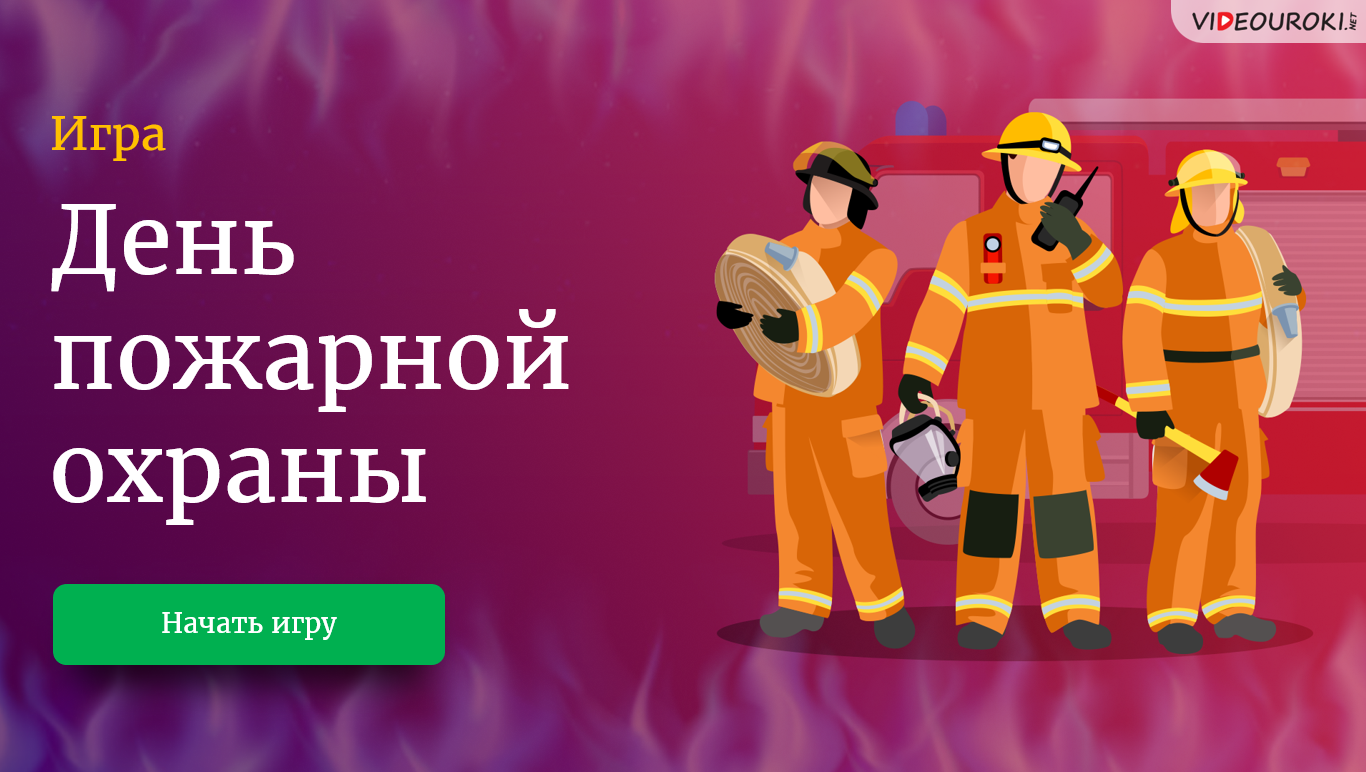 После запуска игры вы попадёте на загрузочный экран основного игрового поля.  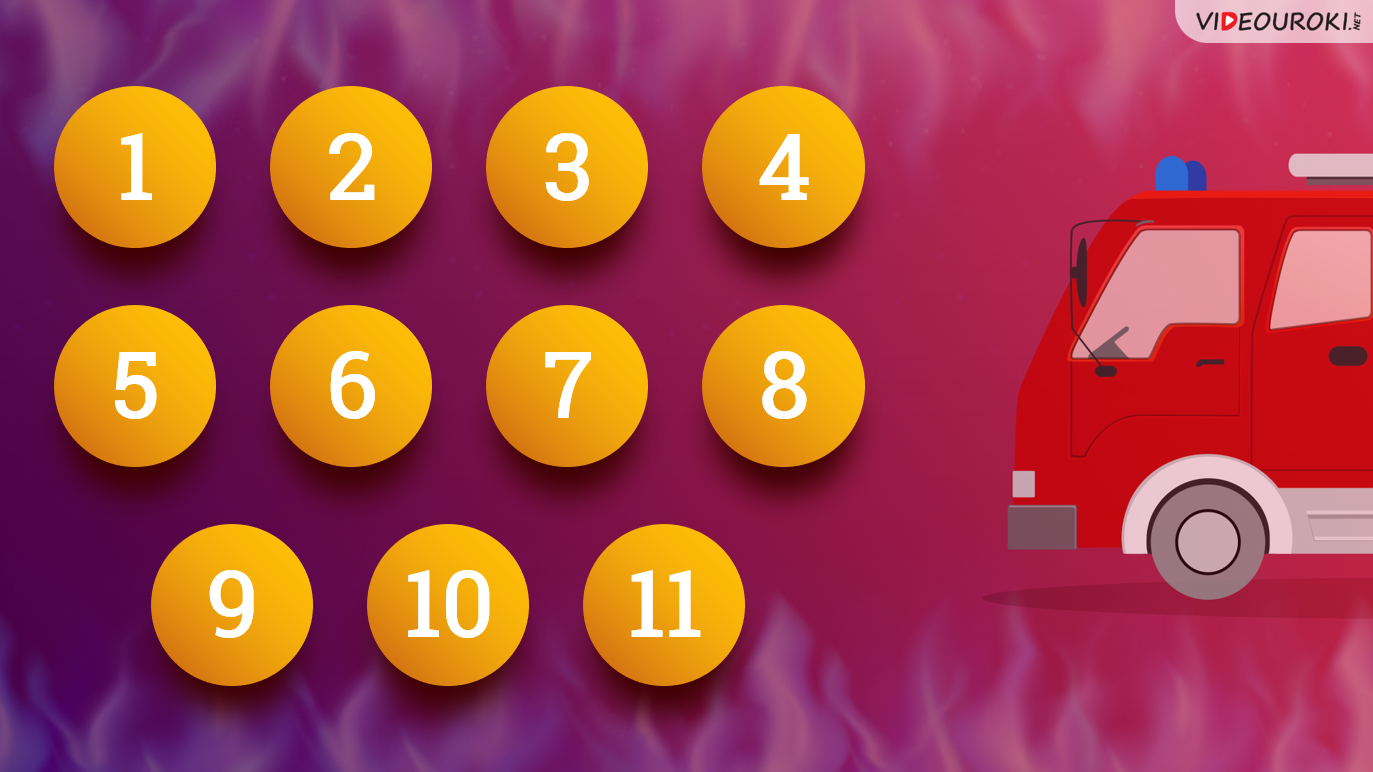 Для того чтобы начать игру, необходимо навести курсор мыши на изображение круга и нажать на левую кнопку мыши.На экране отобразится вопрос и четыре варианта ответа.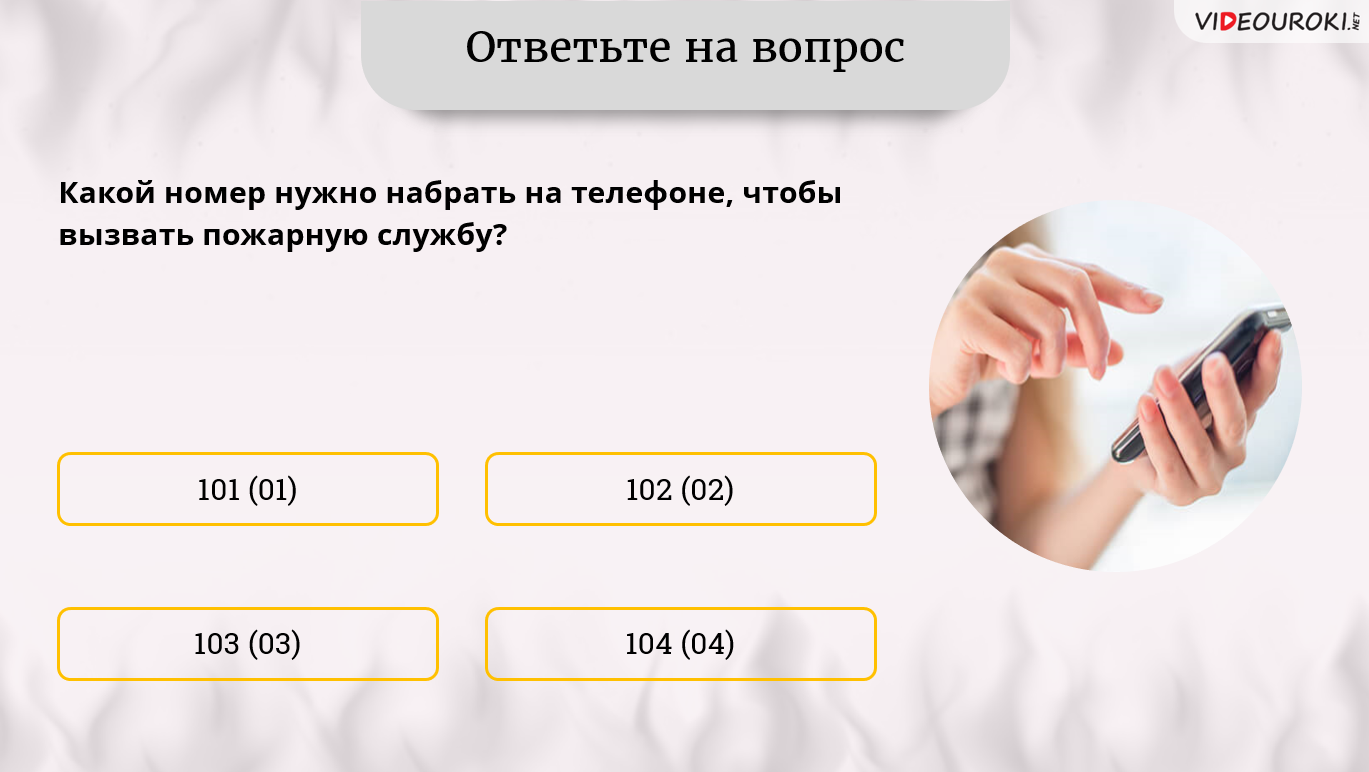 После того как игрок выберет вариант ответа из предложенных, откроется экран, который укажет правильный ответ.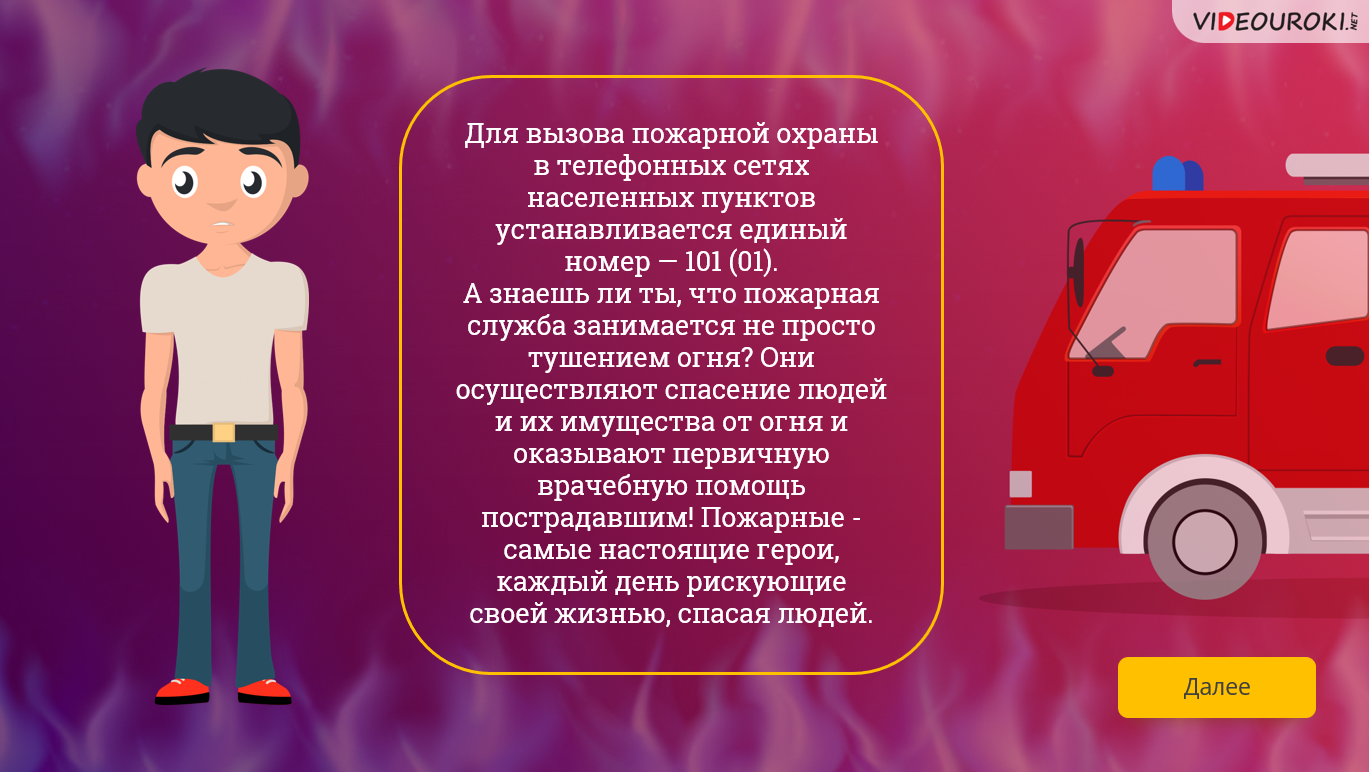 В случае неправильного ответа игрок может попробовать ответить ещё раз. Для этого необходимо нажать кнопку «К вопросу».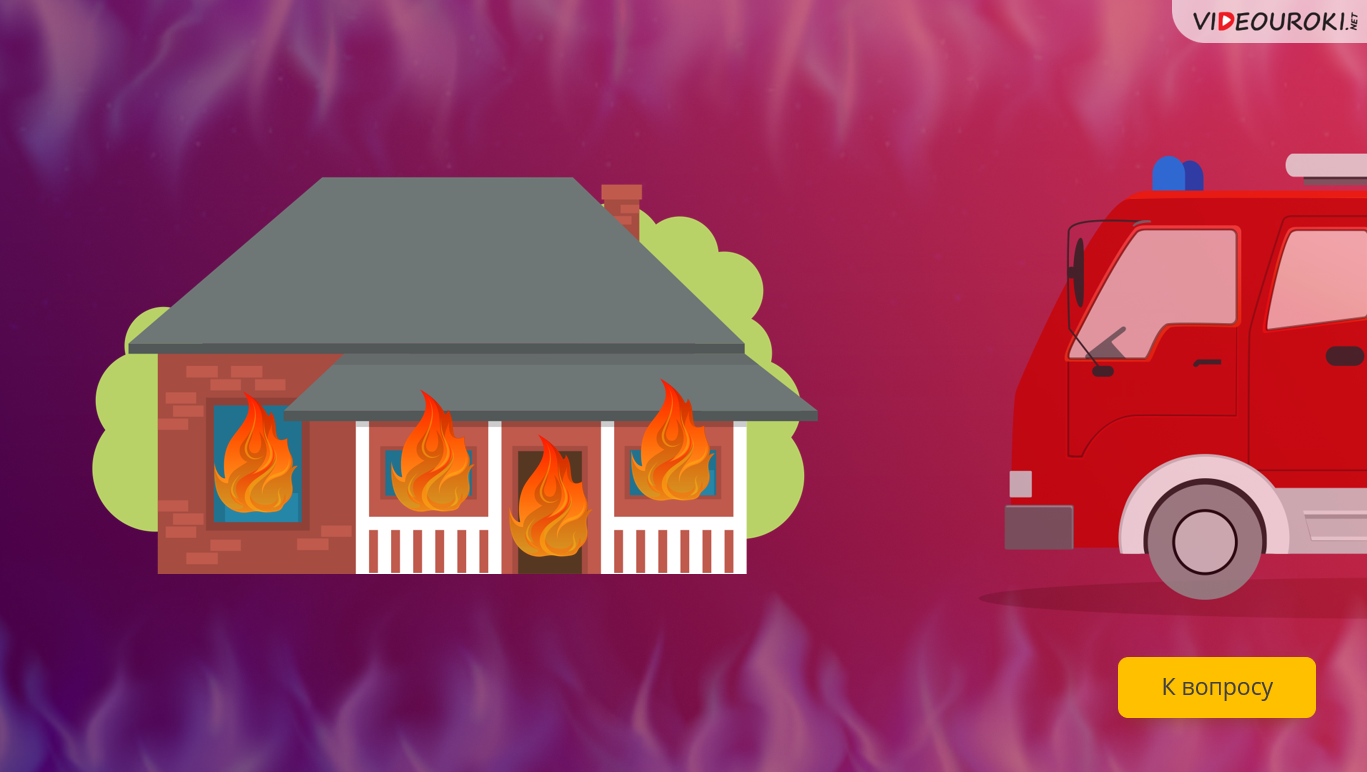 После того как команда даст свой ответ, можно будет переходить к следующему вопросу, нажав на кнопку «Далее».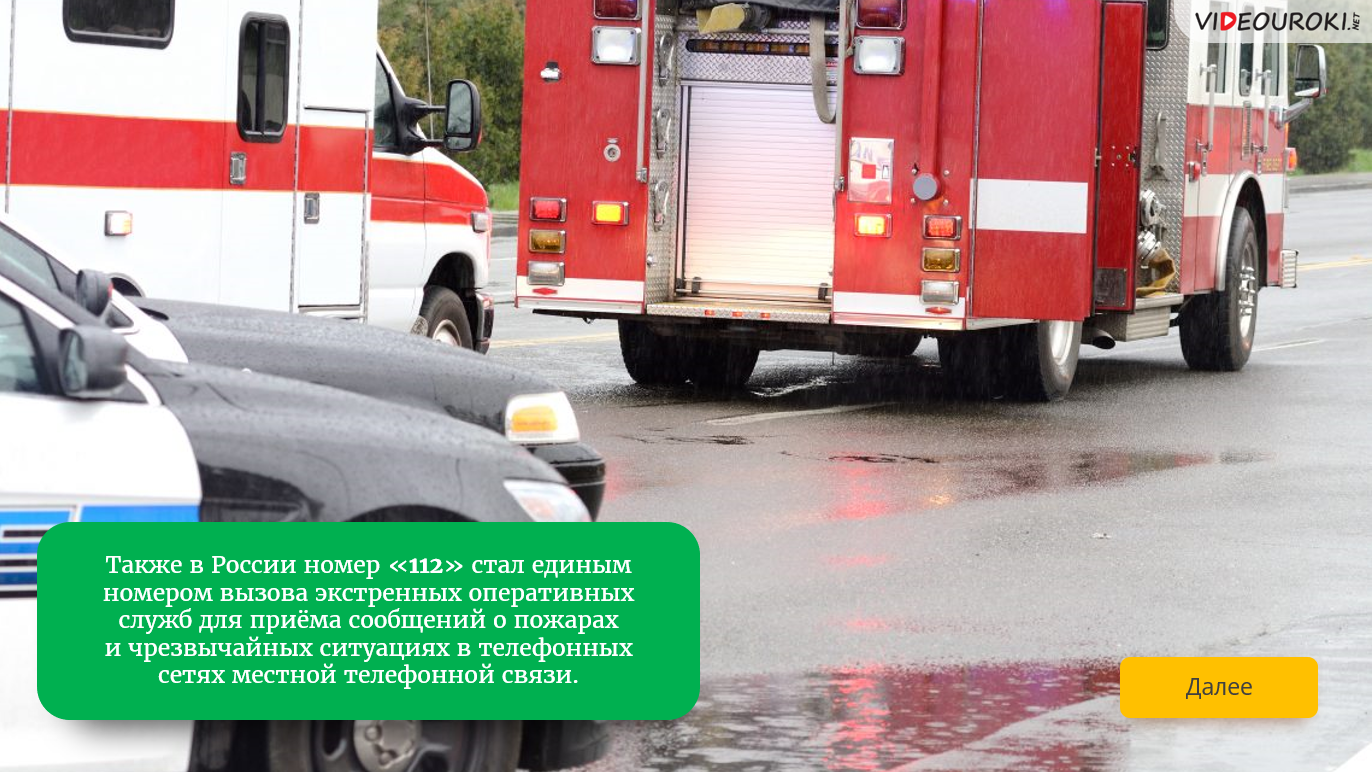 Когда все круги на игровом поле закончатся, необходимо нажать кнопку «Завершить игру».!!!ВНИМАНИЕ!!!!Для корректного отображения презентации может понадобиться установка дополнительных шрифтов. Все они находятся в скачанном вами архиве, в папке «Шрифты».Для того чтобы установить нужные шрифты, необходимо:Открыть папку  .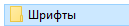 Выбрать необходимый вам шрифт, навести на него курсор и нажать на левую кнопку мыши.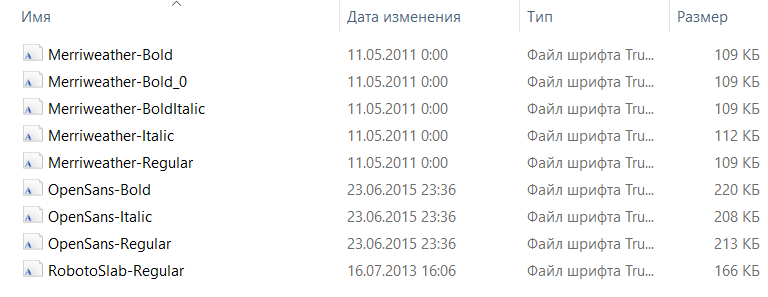 